Подтвердите своё присутствие на занятии. Составьте конспект при помощи лекции и учебника Алгебра 10-11 кл. Базовый уровень / Ш.А. Алимов и др. - М.: Просвещение, 2013. – 271 с., выполнив все задания и требования.  Фото конспекта отправьте  на почту elenabragina7@gmail.com до 17.02.22 включительно. Отсутствие фото конспекта - это "н" в журнале. Конспект должен быть составлен в рамках рабочего времени, отведенного на занятие по математике. Чтобы формулы и символы были видны, нужно скачать файл на рабочий стол.17.02 Определенный интеграл и его геометрический смысл.1) Мотивация изучения определенного интеграла (ознакомиться).Понятие интеграла является одним из основных в математике. К концу 17 в. Ньютоном и Лейбницем был создан аппарат дифференциального и интегрального исчисления, который составляет основу математического анализа. Необходимость полноценного изучения важнейших элементов интегрального исчисления связана с огромной значимостью и важностью этого материала при освоении профессиональной образовательной программы.В дальнейшем вам пригодятся знание определённого интеграла при нахождении площади плоской фигуры и пройденного материальной точкой по заданному закону движения пути.2) Изучение нового материала. Определим криволинейную трапецию (изучить и записать в конспект).Фигура, ограниченная графиком функции у = f(x) и прямыми х = а, х = в и у = 0 называют криволинейной трапецией.Отрезок [а; в] является основанием криволинейной трапеции: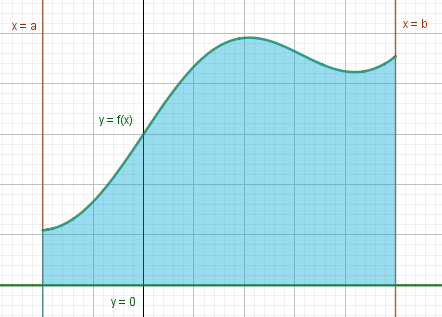 Данная криволинейная трапеция расположена в верхней полуплоскости (идеально). Произвольная криволинейная трапеция может располагаться в нижней полуплоскости, в верхней и нижней полуплоскости одновременно и иметь замысловатые формы.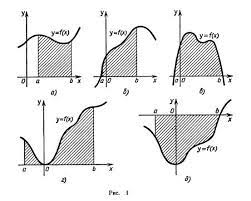 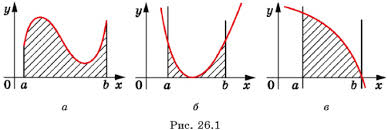 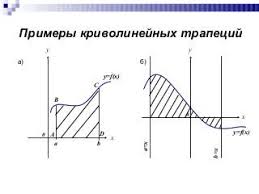 3) Изучение нового материала. Найдём площадь криволинейной трапеции (изучить и записать в конспект).Поскольку фигура нестандартная, то как же найти её площадь?Обозначим S(x) площадь криволинейной трапеции с основанием [а; х], где х - любая точка отрезка [а; в]. При х = а отрезок вырождается в точку и поэтому S(а) = 0, при х = в имеем S(в) = S - всей площади трапеции.Дадим переменной х приращение h. Тогда разность S(x+ h) - S(x) - это площадь криволинейной трапеции с основанием [х; х+ h]. Справедливо утверждение: найдется точка с [х; х+ h] такая, что указанная площадь будет равна площади прямоугольника с основанием [х; х+ h] и высотой f(с), т.е.S(x+ h) - S(x) = h ∙ f(с) (площадь прямоугольника равна произведению его длины h на ширину f(с).Если обе части равенства разделить на h и устремить h к нулю (h, а с к х (с, то получим S'(х) = f(х), т.е. S(х) является первообразной f(х) (по определению первообразной).Любая другая первообразная будет отличаться от найденной первообразной лишь на величину постоянную С, т.е.F(x) = S(х) + C. При х = а получаем F(а) = S(а) + C = 0 + С, т.е С = F(а).При х = в получаем F(в) = S(в) + C = S + F(а).Тогда имеем S = F(в) - F(а) - формулу площади криволинейной трапеции, где F(х) - любая первообразная функции f(х).Площадь криволинейной трапеции будем измерять в квадратных единицах (кв.ед.).4)  Изучение нового материала. Определим определённый интеграл и изучим формулу Ньютона-Лейбница (изучить и записать в конспект).Разность F(b) - F(a) называют определённым интегралом от функции f(х) на отрезке [a; b ] и обозначают так: (читается: "Интеграл от a до b  эф от икс дэ икс"). Величины  a  и  b  называются соответственно нижним и верхним пределами интегрирования (все остальные части в записи интеграла мы уже назвали, когда изучали интеграл неопределённый), а процедура вычисления интеграла называется интегрированием. Обозначение интеграла введено Лейбницем.Определённый интеграл мы будем находить по формуле Ньютона-ЛейбницаF(b) - F(a).Теперь мы можем записать формулу для вычисления площади криволинейной трапеции через определённый интеграл, т.е.S =F(b) - F(a).5) Первоначальное закрепление нового материала (выполнить и записать в конспект).Пример 1. Найти площадь криволинейной трапеции, изображенной на рисунке.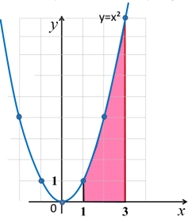 Из рисунка  a = 1, b = 3,  = у = х². Воспользуемся формулой Ньютона-Лейбница  S =F(b) - F(a) :S =  = (найдём первообразную для х² и сохраним пределы интегрирования, приписав их к вертикальной черте справа) =   = (теперь в найденную первообразную подставим сначала верхний предел "минус" и подставим нижний предел) =   = 9 -  =  =  (кв.ед.).№ 1000 (2). Решить самостоятельно.6) Домашнее задание: изучить опорный конспект и §56, составить конспект, решить №1000(1, 3).Место занятия в расписанииМесто занятия в расписанииТемаЦелиЦелиЗадачиКонтрольные вопросы и заданияД/зДата17.02.22Определенный интеграл и его геометрический смысл.ДидактическаяОпределить криволинейную трапецию и найти её площадь, определить определенный интеграл на основании его геометрического смысла, изучить формулу Ньютона-Лейбница, начать формирование умений и навыков вычисления площади криволинейной трапеции при помощи определенного интеграла.1) Определить криволинейную трапецию и найти её площадь. 2) Определить определенный интеграл на основании его геометрического смысла.3) Изучить формулу Ньютона-Лейбница.4) Начать формирование умений и навыков вычисления площади криволинейной трапеции при помощи определенного интеграла.Вопросы и задания занятия[Ло-1]. Алгебра 10-11 кл. Базовый уровень / Ш.А. Алимов и др. - М.: Просвещение, 2013. – 271 с. Изучить опорный конспект и §57, составить конспект, решить №1000(1,3) Группа1ТЭМОпределенный интеграл и его геометрический смысл.РазвивающаяРазвивать логическое мышление и память.1) Определить криволинейную трапецию и найти её площадь. 2) Определить определенный интеграл на основании его геометрического смысла.3) Изучить формулу Ньютона-Лейбница.4) Начать формирование умений и навыков вычисления площади криволинейной трапеции при помощи определенного интеграла.Вопросы и задания занятия[Ло-1]. Алгебра 10-11 кл. Базовый уровень / Ш.А. Алимов и др. - М.: Просвещение, 2013. – 271 с. Изучить опорный конспект и §57, составить конспект, решить №1000(1,3) ПараIIIОпределенный интеграл и его геометрический смысл.ВоспитательнаяВоспитывать любознательность и самостоятельность.1) Определить криволинейную трапецию и найти её площадь. 2) Определить определенный интеграл на основании его геометрического смысла.3) Изучить формулу Ньютона-Лейбница.4) Начать формирование умений и навыков вычисления площади криволинейной трапеции при помощи определенного интеграла.Вопросы и задания занятия[Ло-1]. Алгебра 10-11 кл. Базовый уровень / Ш.А. Алимов и др. - М.: Просвещение, 2013. – 271 с. Изучить опорный конспект и §57, составить конспект, решить №1000(1,3) № занят.17Определенный интеграл и его геометрический смысл.ВоспитательнаяВоспитывать любознательность и самостоятельность.1) Определить криволинейную трапецию и найти её площадь. 2) Определить определенный интеграл на основании его геометрического смысла.3) Изучить формулу Ньютона-Лейбница.4) Начать формирование умений и навыков вычисления площади криволинейной трапеции при помощи определенного интеграла.Вопросы и задания занятия[Ло-1]. Алгебра 10-11 кл. Базовый уровень / Ш.А. Алимов и др. - М.: Просвещение, 2013. – 271 с. Изучить опорный конспект и §57, составить конспект, решить №1000(1,3) 